WANT TO PLAY?  JUST ASSC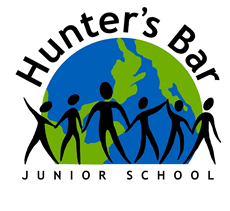 AFTER SCHOOL SPORTS COACHING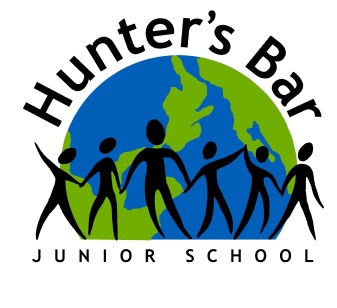 Why not let your child enjoy playing different sports in the safe environment of their own school.  Use this opportunity for your child to develop a lifelong healthy and active lifestyle whilst having hours of fun learning new skills with their friends.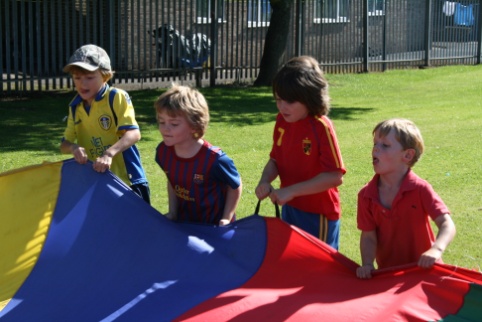 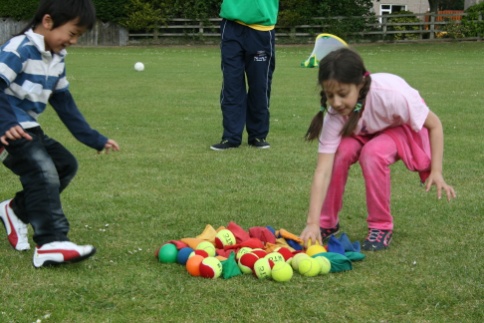 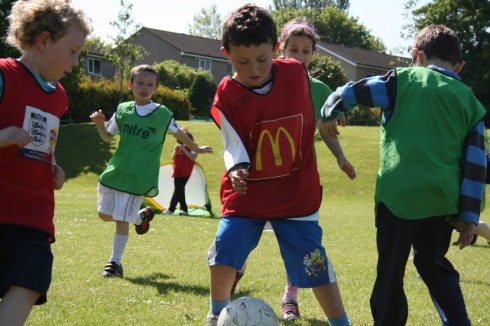    	    What are ASSC?		  	            Why do ASSC?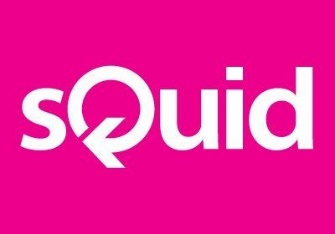 Book online usingFirst session – w/c 5th Nov 2018 	Last session – w/c 10th Dec 2018****BOOKING DEADLINE – 4th November 2018****CostsLunchtime Clubs – Free of charge (unless external provider. See below)After School Clubs - £2.10 (unless external provider. See below)*A reduced rate is available if you are in receipt of certain benefits.  This will show automatically on sQuid if your child is eligible for Free School Meals.  Please contact us if you think you may be eligible.  The booking deadline still applies.Clubs run by outside providersThe school does not administer these clubs or supervise children during the club times.  Please make bookings and enquiries directly with the provider.  Costs, dates and times vary to those clubs run by HBJS.Copies of the letters/application forms for these clubs are available in school.DayTimeYear GroupActivityFirst SessionLast SessionProvider Phone NumberProvider EmailMonday3.20pm – 4.30pmAllYogaPlease check with the provider.Please check with the provider.07816 540261jo@yoganaturesheffield.org.ukTuesday3.20pm – 4.30pmAllKaratePlease check with the provider.Please check with the provider.07952 158838steve@elite-karate.co.ukTuesdayLunchtimeTennisPlease check with the provider.Please check with the provider.07734 746376jayne@apexprogramme.co.ukWednesdayLunchtimeAllSquashPlease check with the provider.Please check with the provider.07734 746376jayne@apexprogramme.co.uk